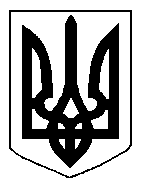 БІЛОЦЕРКІВСЬКА МІСЬКА РАДА	КИЇВСЬКОЇ ОБЛАСТІ	Р І Ш Е Н Н Я
від  23 січня 2020 року                                                                        № 4939-89-VII

Про припинення терміну дії договору оренди землі громадянину Горбенку Олександру ВолодимировичуРозглянувши звернення постійної комісії з питань земельних відносин та земельного кадастру, планування території, будівництва, архітектури, охорони пам’яток, історичного середовища та благоустрою до міського голови від 06 грудня 2019 року №552/2-17, протокол постійної комісії з питань  земельних відносин та земельного кадастру, планування території, будівництва, архітектури, охорони пам’яток, історичного середовища та благоустрою від 05 грудня 2019 року №199, заяву громадянина Горбенка Олександра Володимировича від 02 грудня 2019 року №6164, відповідно до ст. ст. 12, ст. 141  Земельного кодексу України, ст. 31 Закону України «Про оренду землі», п.34 ч.1 ст. 26 Закону України «Про місцеве самоврядування в Україні», міська рада вирішила:1.Припинити договір оренди землі з громадянином Горбенком Олександром Володимировичем з цільовим призначенням 03.08.Для будівництва та обслуговування об'єктів туристичної інфраструктури та закладів громадського харчування за адресою: вулиця Леваневського, 53к, площею 0,2042 га з кадастровим номером: 3210300000:07:007:0029, який укладений 28 березня 2019 року №04 на  підставі рішення міської ради  від 28 лютого 2019 року №3504-67-VII «Про затвердження проекту землеустрою щодо відведення земельної ділянки цільове призначення якої змінюється та передачу земельної ділянки комунальної власності в оренду громадянину Горбенку Олександру Володимировичу» та зареєстрований в Державному реєстрі речових прав на нерухоме майно  як інше речове право  від 04.04.2019 року №31028849 відповідно до абзацу 3 частини 1 статті 31 Закону України «Про оренду землі», а саме: поєднання в одній особі власника земельної ділянки та орендаря.2.Особі, зазначені в цьому рішенні звернутися до управління регулювання земельних відносин Білоцерківської міської ради для укладання додаткової угоди про припинення договору оренди землі від 28 березня 2019 року №04, відповідно до даного рішення, а також оформити інші документи, необхідні для вчинення цієї угоди.3.Особі, зазначені в цьому рішенні, зареєструвати припинення права оренди земельної ділянки в порядку, визначеному чинним законодавством України.4. Контроль за виконанням цього рішення покласти на постійну комісію з питань  земельних відносин та земельного кадастру, планування території, будівництва, архітектури, охорони пам’яток, історичного середовища та благоустрою.Міський голова             	                                                             Геннадій ДИКИЙ